	                                                               T.C.	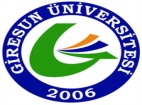                                                                   GİRESUN ÜNİVERSİTESİSOSYAL BİLİMLER ENSTİTÜSÜ MÜDÜRLÜĞÜTEZ DANIŞMANI ATAMA FORMU   I- ÖĞRENCİ BİLGİLERİNUMARASI, ADI, SOYADI	: .......................................................................................................................................................ANABİLİM DALI/PROGRAMI	: ....................................................................................................................................................... DERS YILI			: 20….. / 20……DONEMİ			:          GÜZ            BAHAR PROGRAMI			:      TEZLİ YÜKSEK LİSANS      DOKTORA             	ENSTİTÜ KAYIT TARİHİ		: ......../......../20.....  II- DANIŞMAN BİLGİLERİ  	1. DANIŞMANÜNVANI, ADI, SOYADI				: .................................................................................................................... ANABİLİM DALI				: .................................................................................................................... *ALANI					: ....................................................................................................................................................DANIŞMANLIK SAYISI				:  Yüksek Lisans : ...........................  Doktora : ............................ Toplam : ...........................  	2. DANIŞMANÜNVANI, ADI, SOYADI				: .......................................................................................................... ……. ANABİLİM DALI				: ................................................................................................................... *ALANI					: ........................................................................................................................................................DANIŞMANLIK SAYISI				:   Yüksek Lisans : ...........................  Doktora : ............................ Toplam : ………………….           (Ad-Soyad, İmza)                              (Unvan, Ad-Soyad, İmza)    (Unvan, Ad-Soyad, İmza)          (Unvan, Ad-Soyad, İmza)                 Öğrenci			          1.Danışman	           2.Danışman                        Anabilim Dalı BaşkanıENSTİTÜ YÖNETİM KURULU KARARI			Tarih :  ......../......../20.....                         Karar No:				UYGUNDUR           	UYGUN DEĞİLDİR                                                                                                                                                                   *Giresun Üniversitesi Lisansüstü Eğitim-Öğretim Yönetmeliği’nin ilgili maddesi uyarınca atama yapılacaktır.**Bu form 2 nüsha olacak şekilde doldurulup Anabilim Dalı üzerinden Enstitüye üst yazıyla teslim edilecektir.